Name:__________________________________________________________ Period:______________GPS – Quiz 2 – Density study guideVocabularyWaterSolving Using the formula or the triangle, solve the following problems. REMEMBER YOUR UNITS!!! Use the table for help.What is the density of a cube with a volume of 30 cm3 and a mass of 200 g?


What is the density of a sample of oil that has a mass of 92 g and a volume of 100 mL?


What is the volume of a cube that has a mass of 40g and a density of 0.93 g/ml?


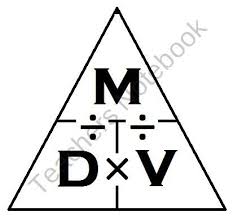 What is the mass of a pebble that has a density of 12 g/cm3 and a volume of 2cm3?


For questions 1-4, write whether the object will sink or float in water.                        1.___________________ 2.___________________ 3.________________ 4._______________
What is the density of water?   ____________________g/mlWhat is the density of water?   ____________________g/mlWhat happens when an object has a density of LESS THAN 1…What happens when an object has a density of MORE THAN 1…MassGrams (g)VolumeMilliliter (mL) or 
Cubic centimeter (cm3)Densityg/ml or g/cm3